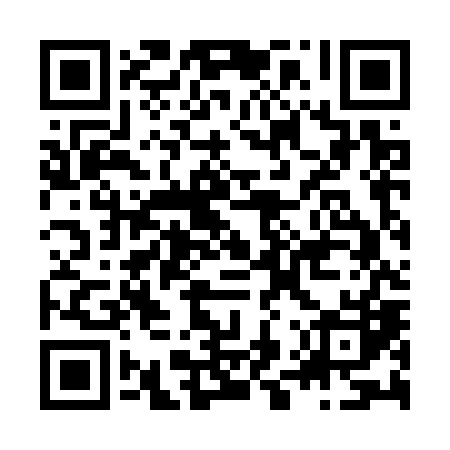 Prayer times for Birmingham Corners, New York, USAMon 1 Jul 2024 - Wed 31 Jul 2024High Latitude Method: Angle Based RulePrayer Calculation Method: Islamic Society of North AmericaAsar Calculation Method: ShafiPrayer times provided by https://www.salahtimes.comDateDayFajrSunriseDhuhrAsrMaghribIsha1Mon3:405:261:055:098:4310:292Tue3:415:271:055:098:4310:293Wed3:415:271:055:098:4310:284Thu3:425:281:055:098:4210:285Fri3:435:281:055:098:4210:276Sat3:445:291:055:098:4210:267Sun3:455:301:065:098:4110:268Mon3:465:301:065:098:4110:259Tue3:475:311:065:098:4010:2410Wed3:485:321:065:098:4010:2311Thu3:505:331:065:098:3910:2212Fri3:515:331:065:098:3910:2113Sat3:525:341:065:098:3810:2014Sun3:535:351:075:098:3810:1915Mon3:545:361:075:098:3710:1816Tue3:565:371:075:098:3610:1717Wed3:575:381:075:098:3610:1618Thu3:585:391:075:098:3510:1519Fri4:005:391:075:088:3410:1320Sat4:015:401:075:088:3310:1221Sun4:035:411:075:088:3210:1122Mon4:045:421:075:088:3110:0923Tue4:055:431:075:088:3010:0824Wed4:075:441:075:078:2910:0725Thu4:085:451:075:078:2810:0526Fri4:105:461:075:078:2710:0427Sat4:115:471:075:068:2610:0228Sun4:135:481:075:068:2510:0129Mon4:145:491:075:068:249:5930Tue4:165:501:075:058:239:5731Wed4:175:511:075:058:229:56